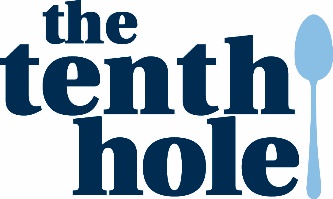 Role: Summer Commis Chef (April to October)Hours: Flexible, 3+ shifts a week including weekends, approx 30 hours across a 7 day rota. 

Pay: Age 16 – 17: £5 an hourAge 18 – 20 £6.56 an hourAge 21 – 22 £8.36 an hourAge 23 + £8.91Location:  Southsea, HampshireOpening hours:  8am – 6pmWe are a very busy family run tearooms, serving 700+ covers through breakfast and lunchtime service. The commis chef will be responsible for prep in the morning, and managing their own salad & sandwiches section during the lunch service. There is no let up in this kitchen, the buzz  & adrenalin is constant and the successful candidate will thrive under this pressure. Speed and accuracy is key. Previous experience in a commercial kitchen is a distinct advantage. 
An enthusiastic college student or newly qualified chef looking to learn would be ideal.Who are we?We are a family run business, passionate about our staff. We enjoy developing and supporting entry level team members to grow within the company. We run 4 restaurants in Portsmouth and so there is always room for movement and growth.

